Publish Your Self AssessmentYou will now attach and/or embed your self-assessment to the bottom of the blog post with the artifact you have chosen. You may choose to make this post private or public. After placing your artifact on a blog post, follow the instructions below.Categories - Self-AssessmentTags - Now tag your post using the tag that corresponds to the competency that you have written about. You can choose more than one. Please use lower case letters and be exact.#creativethinkingcc#communicationcc#criticalthinkingcc#socialresponsibilitycc#personalidentitycc#personalawarenessccUse the Add Document button located at the top of your post page and embed your self-assessment at the bottom of your blog post.Publish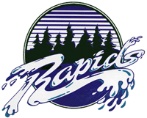 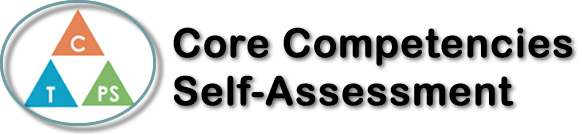 Name: George PlesuDate: January 17th, 2020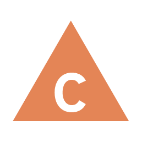 How does the artifact you selected demonstrate strengths & growth in the communication competency?In what ways might you further develop your communication competency?Self-ReflectionDescribe how the artifact you selected shows your strengths & growth in specific core competencies. The prompt questions on the left - or other self-assessment activities you may have done - may guide your reflection process.For this core competency reflection, I will write about my Climate Change Influencey blog and how the Critical thinking category of the core competencies was involved and developed my working process. The reason why I chose the critical thinking category for the Climate Influency blog is because I had to “analyze and critique” all the different possible outcomes of how my main question could be answered. I also had to “question and investigate” my topics and solutions to see if they would work if we put them to action. I had to do some research with my topics and ideas because not everything I thought of as a solution had the potential of working for either difficulty or expense reasons. I frequently asked myself questions such as if I would see people following my steps of preventing climate change or if they are too difficult. I needed to find something easy that many people would do it but also good enough that it would be effective and that it would make a difference.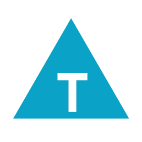 How does the artifact you selected demonstrate strengths & growth in the thinking competencies?In what ways might you further develop your thinking competencies?Self-ReflectionDescribe how the artifact you selected shows your strengths & growth in specific core competencies. The prompt questions on the left - or other self-assessment activities you may have done - may guide your reflection process.For this core competency reflection, I will write about my Climate Change Influencey blog and how the Critical thinking category of the core competencies was involved and developed my working process. The reason why I chose the critical thinking category for the Climate Influency blog is because I had to “analyze and critique” all the different possible outcomes of how my main question could be answered. I also had to “question and investigate” my topics and solutions to see if they would work if we put them to action. I had to do some research with my topics and ideas because not everything I thought of as a solution had the potential of working for either difficulty or expense reasons. I frequently asked myself questions such as if I would see people following my steps of preventing climate change or if they are too difficult. I needed to find something easy that many people would do it but also good enough that it would be effective and that it would make a difference.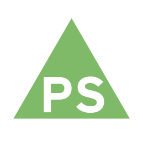 How does the artifact you selected demonstrate strengths & growth in the personal & social competencies?In what ways might you further develop your personal & social competencies?Self-ReflectionDescribe how the artifact you selected shows your strengths & growth in specific core competencies. The prompt questions on the left - or other self-assessment activities you may have done - may guide your reflection process.For this core competency reflection, I will write about my Climate Change Influencey blog and how the Critical thinking category of the core competencies was involved and developed my working process. The reason why I chose the critical thinking category for the Climate Influency blog is because I had to “analyze and critique” all the different possible outcomes of how my main question could be answered. I also had to “question and investigate” my topics and solutions to see if they would work if we put them to action. I had to do some research with my topics and ideas because not everything I thought of as a solution had the potential of working for either difficulty or expense reasons. I frequently asked myself questions such as if I would see people following my steps of preventing climate change or if they are too difficult. I needed to find something easy that many people would do it but also good enough that it would be effective and that it would make a difference.